Was ist ein Vertrag: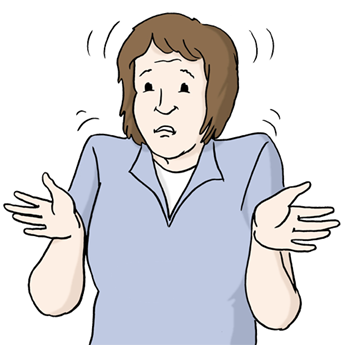 Ein Vertrag ist eine Ab-machung.An die Ab-machung muss man sich halten.In einen Vertrag werden Rechte und Pflichten aufgeschrieben.Beispiel:Wenn man sich einen Stift ausleiht: 	ist es ein Vertrag.Es ist ausgemacht:				Den Stift muss man wieder zurück-geben.Wenn man eine Semmel kauft:  		ist es ein Vertrag.Es ist klar: 					Man muss die Semmel bezahlen.Einen Vertrag kann man ab einem Alter von 7 Jahren ab-schließen.Wenn man etwas erst einmal nur bespricht: ist es auch ein Vertrag.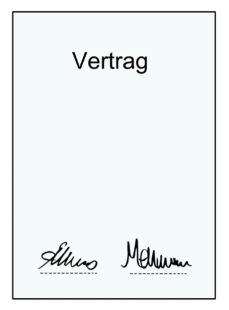 Der Bildungs-Vertrag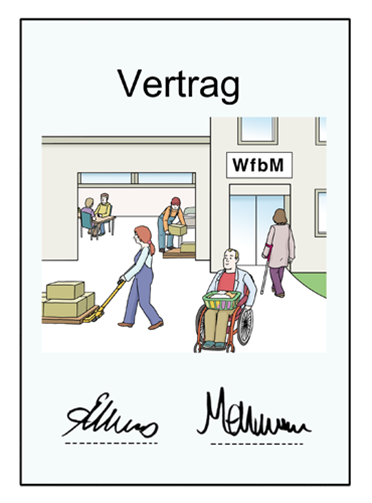 Der Bildungs-Vertrag wird ganz am Anfang abgeschlossen.Wenn ein Teil-nehmer  in die Werkstatt auf-genommen wird.In dem Bildungs-Vertrag werden die Rechte und Pflichten des Teil-nehmers erklärt.In dem Bildungs-Vertrag werden die Rechte und Pflichten der Werkstatt erklärt.Was steht alles in dem Bildungs-Vertrag: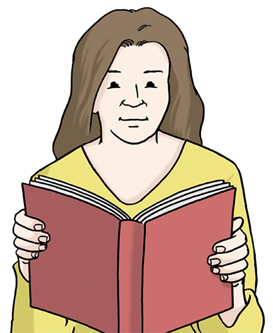 § 1		Vertrags-GrundlageDer Paragraf 1 steht ganz auf-geschrieben im Bildungs-Vertrag.Paragraf ist ein Text-Abschnitt im Bildungs-Vertrag.Das bedeutet der Paragraf 1:Die Werkstatt hilft Menschen mit Behinderung eine Arbeit zu finden.Oder: Die Werkstatt gibt Menschen mit Behinderung eine Arbeit.Es steht in Gesetzen, wer in die Werkstatt gehen darf.Ein Gesetz ist eine Vor-Schrift.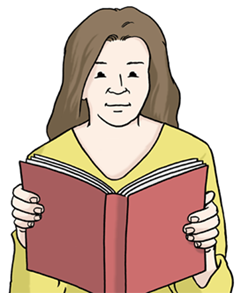 § 2	 Aufgabe und Dauer des Eingangs-VerfahrensDer Paragraf 2 steht ganz auf-geschrieben im Bildungs-Vertrag.Das bedeutet der Paragraf 2:Es wird ausprobiert: ob die Werkstatt der richtige Arbeits-Platz für den Teil-nehmer ist.Es wird nach dem besten Arbeits-Bereich für den Teil-nehmer gesucht.Es wird besprochen:was man noch lernen muss.Das Eingangs-Verfahren dauert 3 Monate.Es kann aber auch kürzer sein.§ 3	 Aufgabe und Dauer der Eingliederungs- und Förder-Maßnahme nach dem SGB III		(Berufsbildungsbereich) Der Paragraf 3 steht ganz auf-geschrieben im Bildungs-Vertrag.Das bedeutet der Paragraf 3:Im Berufs-Bildungs-Bereich lernt man verschiedene Arbeiten kennen.Nach dem Berufs-Bildungs-Bereich soll man in der Werkstatt arbeiten können.Oder: Man arbeitet in einer Außen-Arbeits-Gruppe.Oder: Man arbeitet auf einem Außen-Arbeits-Platz.Der Berufs-Bildungs-Bereich dauert  2 Jahre.§ 4		Finanzierung der Maß-nahmeDer Paragraf 4 steht ganz auf-geschrieben im Bildungs-Vertrag.Das bedeutet der Paragraf 4:Die Maß-nahme im Berufs-Bildungs-Bereich kostet Geld.Mit Maß-nahme sind die 2 Jahre im Berufs-Bildungs-Bereich gemeint.Das Geld für die Maß-nahme bekommt die Werkstatt von der Agentur für Arbeit.§ 5		Leistungen der WerkstattDer Paragraf 5 steht ganz auf-geschrieben im Bildungs-Vertrag.Das bedeutet der Paragraf 5:Die Werkstatt hilft:verschiedene Berufe kennen-zu-lernen. Die Werkstatt hilft:Neues zu lernen und sich selbst besser helfen zu können.Im Entwicklungs-Plan wird auf-geschrieben: was man noch lernen soll und was man noch lernen möchte.Der Entwicklungs-Plan wird jetzt Teilhabe-Plan genannt.§ 6		Pflichten des Teil-nehmersDer Paragraf 6 steht ganz auf-geschrieben im Bildungs-Vertrag.Das bedeutet der Paragraf 6:Der Teil-nehmer muss fleißig lernen und gut arbeiten.Wenn man krank ist:muss man gleich am Morgen in der Werkstatt anrufen.Wenn man länger als 3 Tage krank ist:muss man zum Arzt gehen und eine Arbeits-unfähigkeits-Bescheinigung in die Arbeit schicken.Die Arbeits-unfähigkeits-Bescheinigung ist ein Brief vom Arzt für die Arbeit.In diesem Brief steht, wie lange man krank ist.§ 7		Wöchentliche UnterweisungszeitDer Paragraf 7 steht ganz auf-geschrieben im Bildungs-Vertrag.Das bedeutet der Paragraf 7:Man arbeitet 37 Stunden und 30 Minuten in der Werkstatt.Ein Teil dieser Zeit ist für Pausen.Ein Teil dieser Zeit ist für Kurse.Zum Beispiel: Tanzen oder Rechnen, Schreiben, Lesen.§ 8		Unterweisungs-freie ZeitenDer Paragraf 8 steht ganz auf-geschrieben im Bildungs-Vertrag.Das bedeutet der Paragraf 8:Man hat im Jahr 30 Tage Urlaub.Einen Teil davon darf die Werkstatt fest-legen.Für bestimmte Dinge bekommt man Extra-Urlaub.§ 9		Ausbildung-GeldDer Paragraf 9 steht ganz auf-geschrieben im Bildungs-Vertrag.Das bedeutet der Paragraf 9:Man bekommt während der Zeit im Berufs-Bildungs-Bereich einAus-bildungs-Geld bezahlt.Das bekommt man von der Agentur für Arbeit.Die Werkstatt zahlt in dieser Zeit noch kein Geld.§ 10	 	Sozial-VersicherungDer Paragraf 10 steht ganz auf-geschrieben im Bildungs-Vertrag.Das bedeutet der Paragraf 10:Die Agentur für Arbeit zahlt, wenn man im Berufs-Bildungs-Bereich ist:die Kranken-Versicherungdie Renten-Versicherungdie Pflege-Versicherung.§ 11		Beendigung des VertragesDer Paragraf 11 steht ganz auf-geschrieben im Bildungs-Vertrag.Das bedeutet der Paragraf 11:Man kann den Bildungs-Vertrag kündigen.Dafür muss man bestimmte Zeiten einhalten.Diese Zeiten nennt man Kündigungs-Frist.Wenn die Agentur für Arbeit nicht mehr für die Maßnahme bezahlt:kündigt die Werkstatt den Vertrag.§ 12		Abschluss-BestimmungenDer Paragraf 12 steht ganz auf-geschrieben im Bildungs-Vertrag.Das bedeutet der Paragraf 12:Wenn man etwas an dem Bildungs-Vertrag ändern möchte:muss das  aufgeschrieben werden.Es kann auch nur ein Teil vom  Bildungs-Vertrag geändert werden.Dann bleibt der Rest vom Bildungs-Vertrag wie er ist.Bilder:© Lebenshilfe für Menschen mit geistiger Behinderung e. v. Illustrator Stefan Albers, Atelier Fleetinsel,2013